Efeito do aumento da corrente de campo de um gerador ligado a um barramento infinito (Curva V da gerador síncrono)Desprezando as perdas por efeito Joule do estator, a potência elétrica pode ser expressa em duas formas:P =  (potência nos terminais)P =  (potência eletromagnética)Como P e  são constantes, então: constante. constante.K1 e K2 formam dois lugares geométricos, ou seja, regiões nas quais limitam a variação de I e de EA, respectivamente, como pode observar-se na figura a seguir:					K2=EA sen(δ)	   K1=Icos(θ)Variando a corrente de campo  desde valores com f.d.p. atrasado ou indutivo, em fase (resistivo), até adiantado (capacitivo), pode-se obter a curva “V”.1 – f.d.p. indutivo 			   I.Xs			   		                                              Super excitado	        I  		     I2 – f.d.p. = 1			   I.Xs			  Normalmente excitado	I		    I3 – f.d.p. capacitivo	 	         I.Xs			 (subexcitado)	      I			I					   f.d.p. = 1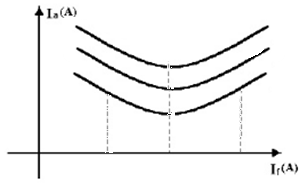 						        f.d.p. indutivo(super-excitado)				f.d.p. capacitivoAs máquinas síncronas operam geralmente superexcitadas por questão de segurança (maior margem de estabilidade estática, MEE).Super excitado → ↑  → Sub excitado → ↓   →   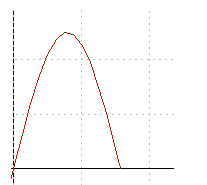   MEEMEEMais estável				Menos estávelAula Nro:Caso 2: Operação de um gerador com um barramento infinito e uma carga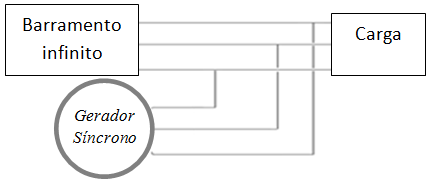 Características do barramento infinito		       f				       Caso 1: A freqüência em vazio do gerador é superior a freqüência do barramento infinito		       f				        Caso 2: A freqüência em vazio do gerador é inferior a freqüência do barramento infinito		       f				    G(kW)Questões: I – O que acontece com a potência compartilhada quando aumento a freqüência em vazio  do gerador via regulador de velocidade?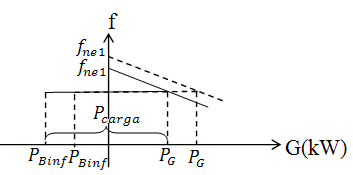 		´						 ↑	  						 ↓		´	           ´II – O que acontece se continuar aumentando a freqüência em vazio, ?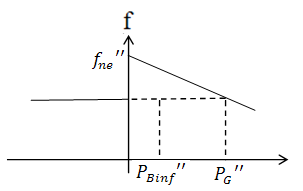 III – O que posso fazer para que o gerador forneça potência reativa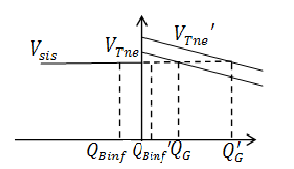 IV – Mostre uma situação que o gerador trabalha subexcitado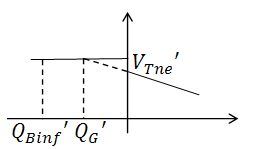 Aula Nro:9Problema: O gerador da figura ao lado opera está ligado ao grande sistema (barramento infinito) e opera com f.d.p. indutivo com corrente I e tensão interna .Considere que a potência mecânica é mantida constante pelo regulador de velocidade. Nestas condições, considere que e a excitação é aumentada a um novo valor . Encontre o novo valor de I, f.d.p., θ e ângulo de potencia.